О внесении изменений в постановление администрации г. Канска от 25.06.2019  № 577В соответствии с Федеральным законом Федеральный закон от 01.07.2021 № 275-ФЗ «О внесении изменений в Градостроительный кодекс Российской Федерации и отдельные законодательные акты Российской Федерации», руководствуясь ст.ст. 30, 35 Устава города Канска,  ПОСТАНОВЛЯЮ:1. Внести в Постановление администрации города от 25.06.2019  № 577 «Об утверждении административного регламента предоставления муниципальной услуги по выдаче уведомления о соответствии (несоответствии) построенных или реконструированных объекта индивидуального жилищного строительства или садового дома требованиям законодательства о градостроительной деятельности» (далее – Постановление) следующие изменения:1.1. пункт 2.4. приложения к Постановлению дополнить подпунктом «в)» следующего содержания:«в) в электронной форме посредством использования государственных информационных систем обеспечения градостроительной деятельности с функциями автоматизированной информационно-аналитической поддержки осуществления полномочий в области градостроительной деятельности.».2. Ведущему специалисту отдела культуры администрации г. Канска (Нестерова Н.А.) опубликовать настоящее постановление в периодическом печатном издании «Канский вестник» и разместить на официальном сайте муниципального образования город Канск в сети Интернет.3. Контроль за выполнением настоящего постановления возложить на Управление градостроительства администрации города Канска.4. Постановление вступает в силу со дня официального опубликования. Глава города Канска	                                                                            А.М. Береснев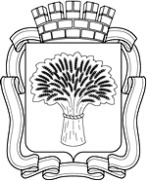 Российская ФедерацияАдминистрация города Канска
Красноярского краяПОСТАНОВЛЕНИЕРоссийская ФедерацияАдминистрация города Канска
Красноярского краяПОСТАНОВЛЕНИЕРоссийская ФедерацияАдминистрация города Канска
Красноярского краяПОСТАНОВЛЕНИЕРоссийская ФедерацияАдминистрация города Канска
Красноярского краяПОСТАНОВЛЕНИЕ14.12.2022 г.                        №1487 